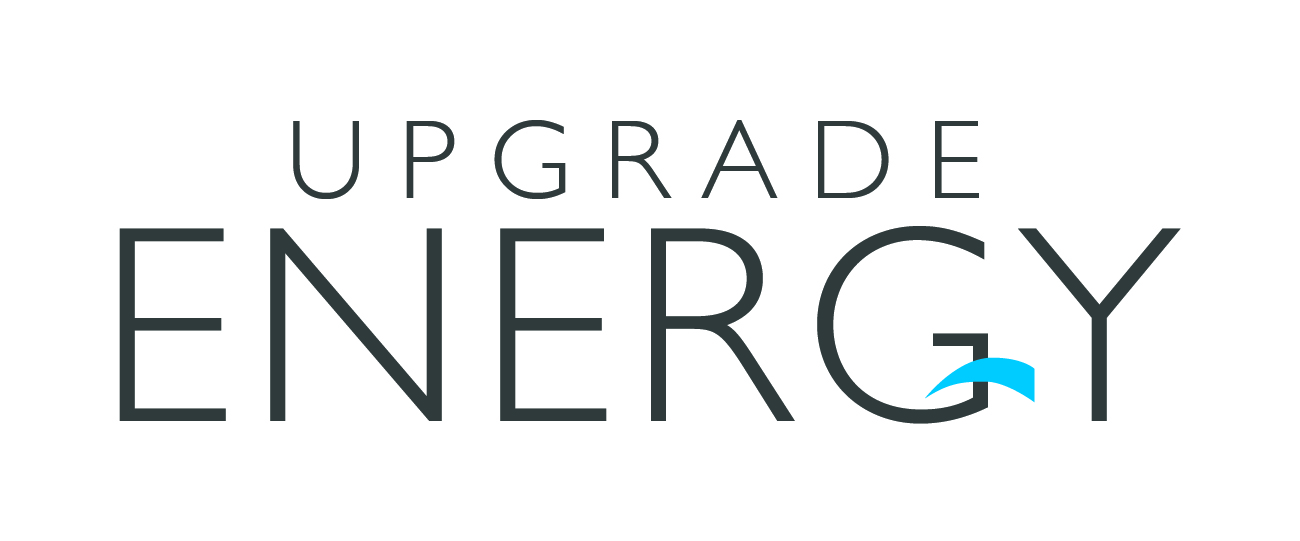 WIL JIJ MEEWERKEN AAN DE TOEKOMST VAN HERNIEUWBARE ENERGIE?Upgrade Energy zoekt een:Service engineerFunctieomschrijving Als Service Engineer sta je enerzijds in voor het onderhoud van de gehele biogasinstallatie Upgrade Bio Energy. Dit omvat monitoren van de installatie en onderhoud van de droog- en biogasinstallatie en herstelling van onderdelen bij slijtage. En anderzijds sta je in voor het preventief en correctief onderhoud van industriële verbrandingsmotoren (WKK), waarbij je elektrische en hydraulische storingen analyseert en oplost. ProfielJe beschikt over een bachelor diploma Elektromechanica. Je hebt een hands-on mentaliteit en een analytisch denkvermogen. Je bent geduldig, stressbestendig en communicatief. Je kan zowel in groep als zelfstandig werken. Je volgt nauwgezet de veiligheidsprocedure op. Je spreekt vlot Nederlands, kennis van Engels, Frans of Pools is een plus. Je beschikt over een rijbewijs B. Ervaring is een meerwaarde, maar niet strikt noodzakelijk. In bezit zijn van een certificaat BA4-5, heftruck en/of bulldozer is een extra troef.Ons aanbodBinnen een dynamische en gedreven werksfeer bieden wij een gevarieerde functie met veel verantwoordelijkheid. Je krijgt een aantrekkelijk salarispakket, aangevuld met extralegale voordelen. Wij voorzien de nodige opleidingen zowel intern als extern.Reageren?Kan je jezelf terugvinden in deze omschrijving? Aarzel dan niet om jouw CV mét motivatiebrief door te sturen naar ruth.vandevelde@upgrade-energy.com. Upgrade Energy – Deinsesteenweg 114, 9031 Drongen – www.upgrade-energy.com – 09/3756937